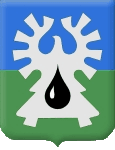 МУНИЦИПАЛЬНОЕ ОБРАЗОВАНИЕ ГОРОД УРАЙХанты-Мансийский автономный округ - ЮграАДМИНИСТРАЦИЯ ГОРОДА УРАЙПОСТАНОВЛЕНИЕот                                                                                                                                                 №О внесении изменений в постановление администрации города Урай от 30.06.2015 №2092 «О направлении информации»В соответствии с решением Думы города Урай от 25.12.2019 №107 «О структуре администрации города Урай»: 1. Внести в постановление администрации города Урай от 30.06.2015 №2092                      «О направлении информации» изменения:1.1. в пункте 4 слова «Управлению экономики, анализа и прогнозирования» заменить словами «управлению экономического развития»;1.2. в пункте 6 слова «А.А. Лысюк» заменить словами «Р.Р. Валиева».2.Постановление разместить на официальном сайте органов местного самоуправления города Урай в информационно-телекоммуникационной сети «Интернет». 3. Контроль за выполнением постановления возложить на заместителя главы города Урай С.П.Новосёлову.Глава города Урай	  Т.Р.Закирзянов